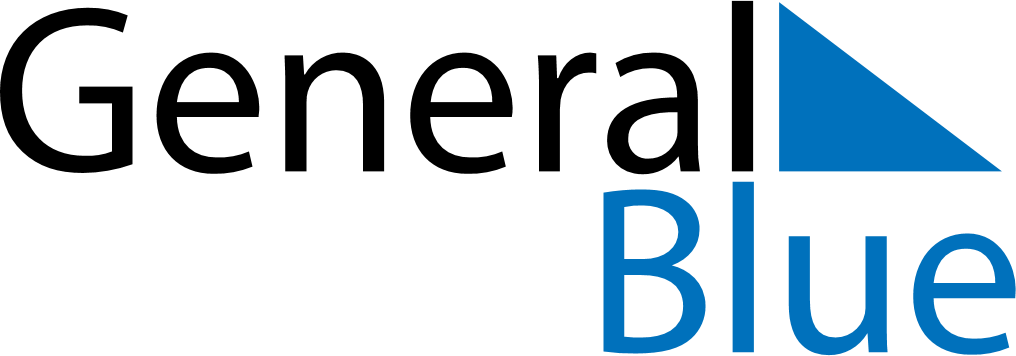 May 2024May 2024May 2024May 2024May 2024May 2024Porvenir, Region of Magallanes, ChilePorvenir, Region of Magallanes, ChilePorvenir, Region of Magallanes, ChilePorvenir, Region of Magallanes, ChilePorvenir, Region of Magallanes, ChilePorvenir, Region of Magallanes, ChileSunday Monday Tuesday Wednesday Thursday Friday Saturday 1 2 3 4 Sunrise: 8:57 AM Sunset: 6:19 PM Daylight: 9 hours and 21 minutes. Sunrise: 8:59 AM Sunset: 6:17 PM Daylight: 9 hours and 18 minutes. Sunrise: 9:01 AM Sunset: 6:15 PM Daylight: 9 hours and 14 minutes. Sunrise: 9:02 AM Sunset: 6:13 PM Daylight: 9 hours and 10 minutes. 5 6 7 8 9 10 11 Sunrise: 9:04 AM Sunset: 6:11 PM Daylight: 9 hours and 7 minutes. Sunrise: 9:06 AM Sunset: 6:10 PM Daylight: 9 hours and 3 minutes. Sunrise: 9:07 AM Sunset: 6:08 PM Daylight: 9 hours and 0 minutes. Sunrise: 9:09 AM Sunset: 6:06 PM Daylight: 8 hours and 56 minutes. Sunrise: 9:11 AM Sunset: 6:04 PM Daylight: 8 hours and 53 minutes. Sunrise: 9:12 AM Sunset: 6:02 PM Daylight: 8 hours and 50 minutes. Sunrise: 9:14 AM Sunset: 6:01 PM Daylight: 8 hours and 46 minutes. 12 13 14 15 16 17 18 Sunrise: 9:16 AM Sunset: 5:59 PM Daylight: 8 hours and 43 minutes. Sunrise: 9:17 AM Sunset: 5:57 PM Daylight: 8 hours and 40 minutes. Sunrise: 9:19 AM Sunset: 5:56 PM Daylight: 8 hours and 37 minutes. Sunrise: 9:20 AM Sunset: 5:54 PM Daylight: 8 hours and 33 minutes. Sunrise: 9:22 AM Sunset: 5:53 PM Daylight: 8 hours and 30 minutes. Sunrise: 9:23 AM Sunset: 5:51 PM Daylight: 8 hours and 27 minutes. Sunrise: 9:25 AM Sunset: 5:50 PM Daylight: 8 hours and 24 minutes. 19 20 21 22 23 24 25 Sunrise: 9:26 AM Sunset: 5:48 PM Daylight: 8 hours and 22 minutes. Sunrise: 9:28 AM Sunset: 5:47 PM Daylight: 8 hours and 19 minutes. Sunrise: 9:29 AM Sunset: 5:46 PM Daylight: 8 hours and 16 minutes. Sunrise: 9:31 AM Sunset: 5:44 PM Daylight: 8 hours and 13 minutes. Sunrise: 9:32 AM Sunset: 5:43 PM Daylight: 8 hours and 10 minutes. Sunrise: 9:34 AM Sunset: 5:42 PM Daylight: 8 hours and 8 minutes. Sunrise: 9:35 AM Sunset: 5:41 PM Daylight: 8 hours and 5 minutes. 26 27 28 29 30 31 Sunrise: 9:36 AM Sunset: 5:40 PM Daylight: 8 hours and 3 minutes. Sunrise: 9:38 AM Sunset: 5:39 PM Daylight: 8 hours and 1 minute. Sunrise: 9:39 AM Sunset: 5:38 PM Daylight: 7 hours and 58 minutes. Sunrise: 9:40 AM Sunset: 5:37 PM Daylight: 7 hours and 56 minutes. Sunrise: 9:41 AM Sunset: 5:36 PM Daylight: 7 hours and 54 minutes. Sunrise: 9:43 AM Sunset: 5:35 PM Daylight: 7 hours and 52 minutes. 